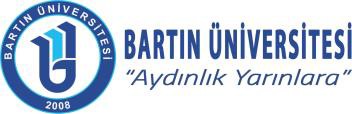 ERASMUS+ ÖĞRENİM VE STAJ HAREKETLİLİĞİ BARŞVURUSU İŞ AKIŞ ŞEMASI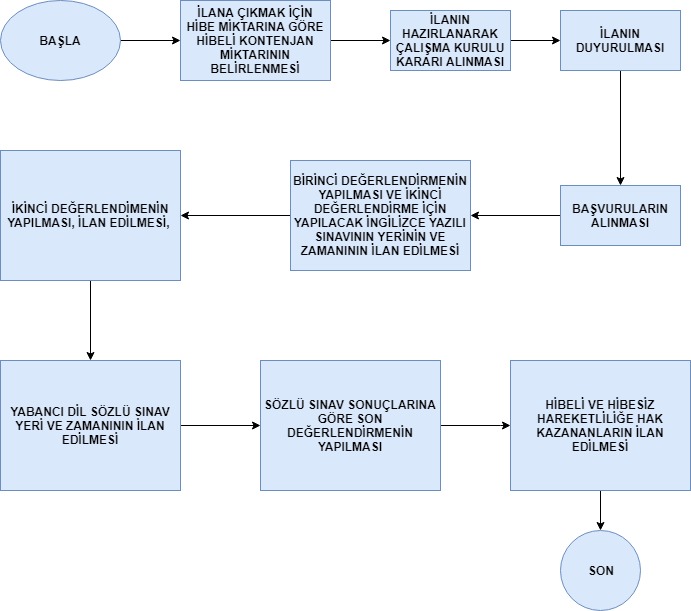 Adres: Ağdacı Mahallesi Fakülte Caddesi No:54 Bartın                                                  Telefon: 378 223 5155			   				        İnternet Adresi: erasmus@bartin.edu.tr								       e-posta: international@personel.bartin.edu.tr